Dear CouncillorI write to inform you a meeting of this Committee has been arranged to take place on Tuesday 6th October 2020 at 14.00 on the Zoom Virtual Meeting Platformhttps://us02web.zoom.us/j/87338840776?pwd=ZzIrdjNTcm1BT2IwakFoOWNnZlZQQT09 Meeting ID: 873 3884 0776 
Passcode: 096047Yours sincerely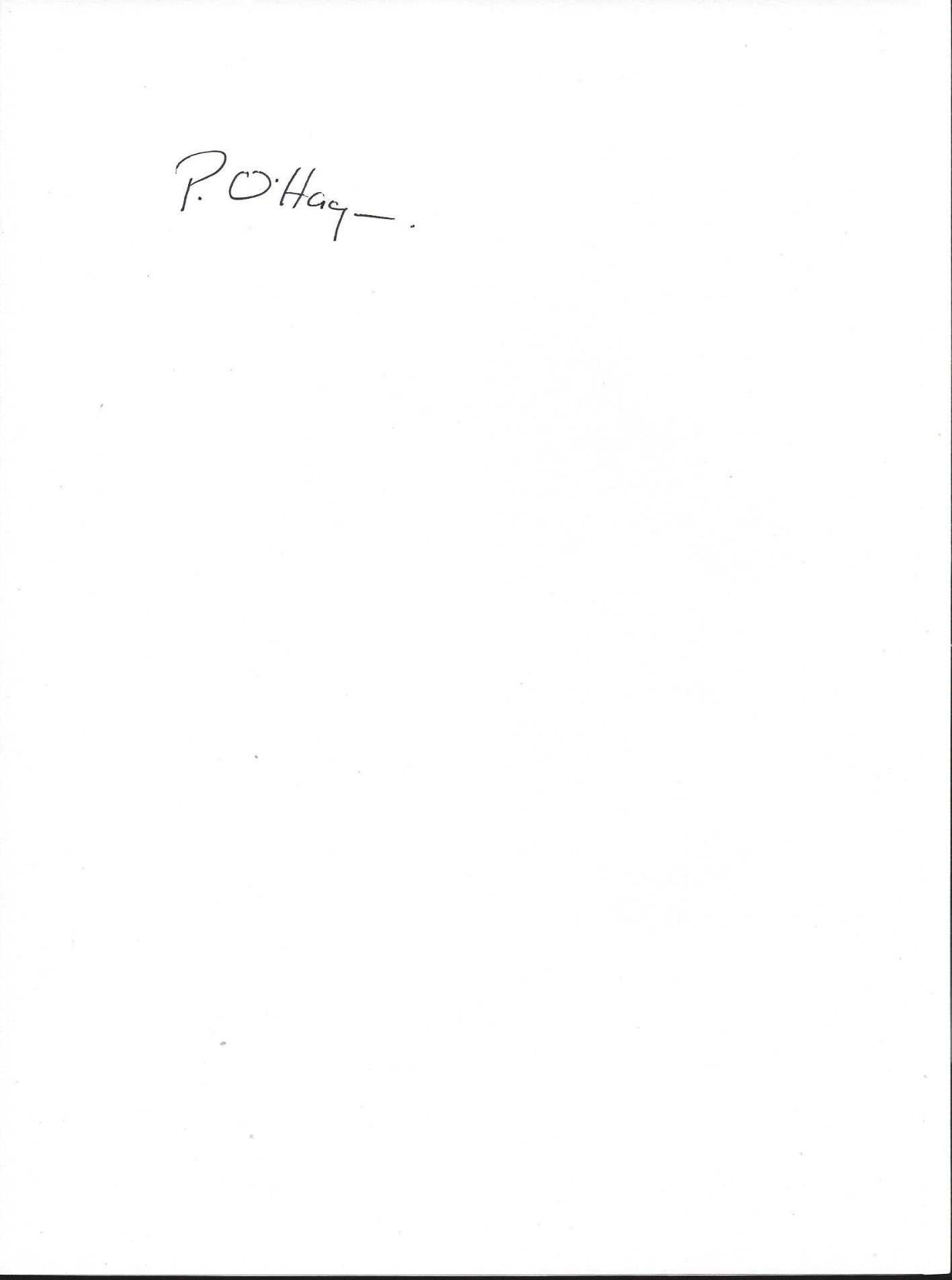 Town Clerk29.9.20AGENDAWem Town CouncilWem-Birthplace of the Modern Sweet PeaTown Clerk and Treasurer:Mrs. P. E. O’HaganWem Town Council OfficesEdinburgh HouseNew StreetWem, ShropshireSY4 5DB
Tel & Fax: (01939) 232733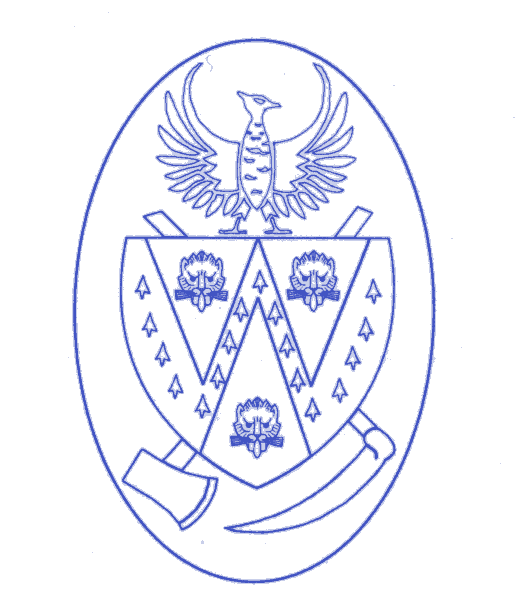 Email: info@wem.gov.ukAssistant Clerk Email: assistant.clerk@wem.gov.ukWebsite: www.wem.gov.ukTo Members of the Finance & Corporate Governance Committee1Election of Chairman – to elect Committee Chairman2Apologies - to receive any apologies and reasons for absence34Committee Minutes - to approve as a correct record the minutes of a meeting of the Finance & Corporate Governance Committee held on 7th July 2020 (copy enclosed).5Progress Report – to note (copy enclosed).6Finance Reportsa) 2nd Quarter budget Report – for consideration (copy to follow)b) 2021-22 Budget – to consider process for identifying 2021-22 budget requirementsc) Internal Auditor – to appoint for 2020-21 (copy enclosed)7Reserves Management – to consider reserves policy (copy enclosed) 8Risk managementa) Financial, Asset and Employee Management Risk Assessment - for review (copy enclosed).9Staffinga) Covid 19 staffing risk assessment and operations – to review (copy enclosed).b) Appraisals – to agree date and format for staff appraisals c) Kickstart Scheme– for consideration (copy enclosed).d) Staff training – to discuss Groundsman training (copy enclosed).10Website Accessibility – to receive an update.11IT support – to consider quote received.12Date and time of next meeting – to note. 13Exclusion of Public and PressTo resolve that as publicity would be prejudicial to the public interest by reason of the confidential nature of the business to be transacted, the public and press be excluded from the meeting in accordance with Section 1 of the Public Bodies (Admission to Meetings) Act 1960.Litterpicker Sick Leave – to approve cover arrangements.